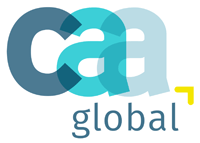 The Module 1-4 exams were held from 16 October 2023 to 27 October 2023The Module 5 exam was held on 18 October 2023Module 1 – Finance and Financial Mathematics The pass mark was 60%Six presented themselves and one passed, namely:Fowler, LilyModule 2 – Statistics and ModelsThe pass mark was 64%Three presented themselves and zero passed.Module 3 – Long Term Actuarial MathematicsThe pass mark was 64%Three presented themselves and zero passed.Module 4 – Short Term Actuarial MathematicsThe pass mark was 65%Twenty-two presented themselves and eleven passed, namely:Campo, AldoLane, JasonMcconnellogue, ThomasMunoti, MunyaradziMunyao, Tatyana KaniniOkot, JustinePerry, Carla Roxanne FrancesTanik, GhadaTrotman, SteinWalsh, KieranWeaver, MatthewModule 5 – Models and Audit TrailsThe pass mark was 65%Twenty-five presented themselves and twelve passed, namely:Babb, MCampo, AldoDavies, JoshuaDawaki, YusufKiplagat, WycliffeKotlyarov, OlegLi, ZitongMathpal, BhagwatiRussell, Aisha NazarineSasikumari, AnupamaShopland, RachelWalsh, KieranCertified Actuarial Analyst examinations – May 2023List of successful candidates